Source Assessment Worksheethttp://guides.lib.uconn.edu/interrogating/assessing Assignment/Project Name:	 Date:				 Use this worksheet to start thinking about using the sources you’ve collected, and how they all fit together. To add more sources to the worksheet, select the plus sign at the end of the section 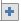 